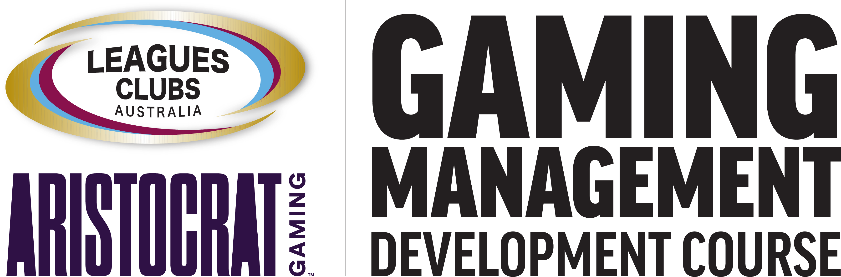 PROJECT 2022GMDC Major Project 2021 - 2022CHECKLISTMajor Project Marking CriteriaReturn each section separately. Answer pages only i.e. ‘Attachment’ pages NOT required. GMDC PROJECT 2021 - 2022PLEASE OBSERVE THE FOLLOWING:All sections must be clearly labelled. Write your name on the front page of each section. Keep all sections stapled but separate – DO NOT BIND! All sections to be A4 size. (Except Section E – Floor Plan Submit on A3)For full marks, show all appropriate ‘worksheets’. Be conscious of content, format and narrative. Be wary of cut and paste.Return each section separately.Provide answer pages only i.e. ‘Attachment’ pages not required. Allow yourself ‘plenty of time’ to complete all tasks. Review before submission. File both an electronic/soft copy and hard copy of your project. Consider ‘mail time’ to meet due date obligations. It may be prudent to use registered mail to track and confirm project lodgement. Late Penalty: 10%Later than 3 days without notice will result in higher penalty and/or non-acceptance of project. Results and Project Review will be provided at Session 5, Thursday October 27     at Ryde-Eastwood Leagues Club. ** OR to be advised due to Covid19 RestrictionsResults may be reviewed however any decisions will be final and without correspondence. All questions pertain to NSW.Resources and Reference: GMDC session presentations and notes, Registered Clubs Act, Liquor Act, Gaming Machine Act, Gaming Machine regulations, Registered Clubs regulations, Smoke Free Act, EGM National Standard (NSW), Workplace Surveillance regulations. GMDC MAJOR PROJECT 2021 – 20122          Name:PART ISelect the most correct answer to the following questions.                               Write the letter of your selection in the answer column.                          (8 marks)                                                                                                PART II   State True (T) or False (F) to the following:                               (5 marks)1.  In terms of auditing egms – there are two methods of Identification. –      “The Easy Way or The Hard Way”         	                                                _______2.   ‘X- Series’ is the predominant protocol used for egms in NSW 			_______3.   All Cark Parks @ Wenty Leagues are leased from the Local Council                _______4.   In the GMDC “S.I.T.” referred to Software Integration Terminal                   ________5.    The standard game of Keno is also referred/marketed as “Classic”                _______6.   In NSW – The game ‘Draw Poker’ is permitted in MTGM’s                     	 _______7.    NSW Clubs – Cashflow Reporting was made compulsory in 1983         	 _______8.    Bankstown Sports Group are transitioning to the ‘Digital Age’ by       “Incentivising Digital Membership and App usage and streamlining         Club Entry & Player Comfort”		                                                 _______9.   Overt Surveillance requires the authorization of a Magistrate               	_______10.  Older style poker machines with Mechanical Reels are also called ‘Hoppers’     _______GMDC MAJOR PROJECT 2021 -  2022                  Name:Part I:             Short Answer                                                                          (7 marks)1.  An additional ’Static Prize’ on an egm - not in the base game, is referred as what                                            2.  Which 21/22 GMDC Host Venue had one of its Executive Presenter’s provide the premise there are “Opportunities through Change” 3.  Lindsay Verdon in his Presentation Conclusion emphasised that:     “The best venues have ………..”  what ?4.  What effect does changing the bet amount have on the hit rate of an egm?5.  A Mystery Jackpot has a Max Prize of $1,500 and Av Inc of $700.       What would be the start up ($) Amount6.  What two factors did Claire Mileto suggest are involved in the          ‘Balancing Act’ of producing a successful Poker Machine game7.  What ‘variables’ were suggested should be in close ratio in terms      of an egm “Balanced Installation”Part I:             Short Answer Continued                                                                       8.  You are a Club Board Member who is about to attend a meeting to decide on a new Cleaning Contract. On the short list of tenders is a small (well qualified) company owned   by your cousin. What ethical ‘term’ does this situation present?         9.  Would a Club’s Staff Superannuation Contributions be considered an Asset or a Liability10. Explain/Define -  “Tabify.com.au” 11. Re staff Probation/Training – complete the quote from Dan Grady                                         “ If they don’t bark as Puppies ……….. “12. In reference to ‘Inducements to Gamble’ what are the offences:                                   “s.108 Liquor Act 2007”   &   “s.109 109 Liquor Act 2007”13.  What did John Rafferty stress was-                                                                                  “the single most important selling tool in your Resume”14. What did Shannon Forster suggest as the two main types of Market Research:Part II:          Commentary              Marks as indicated             (TOTAL MARKS: 15)GMDC MAJOR PROJECT 2021 – 2022The games used in this section are based on Games in various markets, but combinations may have been modified for this project. Refer ONLY to the information provided.              All pay-lines are standard re: Aristocrat NSW product.   - See file attachment supplied -If you are unable to download, please request for an email version of the snapshots. Read carefully and Refer to the PDF “Snapshots – Line Evaluation” for the two (2) games:   1) “GRAND STAR Platinum”     2) “5 DRAGONS Rapid”  Provided are the pay-tables and information relating to the “snapshot” of winning combinations. Bet per line and line costs are highlighted in RED.Wins are only paid on bought lines. Only the highest win per line paid. Scatters pay per total credits staked. For Questions 1.1, 1.2, 1.3 and 2.1, 2.2, 2.3, calculate the credits won and the dollar ($) value of the total win. Show all appropriate calculations on this page. Full marks will not be given for “answers only”. Provide your answer on this answer sheet.             (Do not provide your answers on the “snapshot” attachments). QUESTION 1.                            “GRAND STAR Platinum”QUESTION 2.                               ”5 DRAGONS Rapid”PART III:                           OCCUPANCY                                                        (6 marks) This GMDC Club Group venue is a mid-size egm install base with large patronage and solid turnover.Install Average Occupancy:  ‘High’Club Trading Hours: Noon to Midnight daily The venue has a small ‘NICHE’ - strong performing (10c Denom/10 Line, RTP: 92.15%)  bank of 5 x ‘Identical’ egms - “Dime-Time”; @ 205% Floor Average – win per day.(wpd)                     The Club has decided to install an additional Unit.   Cost: $24,200.Venue Benchmark for this Bank with additional egm:       (i) Maintain Twice Floor Daily Average (wpd -per/egm).    (ii) ROI 90 days  The after Install 90 day trading period: The now Six (6) ‘Dime-Time’ Bank Result:  Total Turnover: $1,744,191, Actual Net: $140,844  Average games played 1124 (per/day/per/egm)* Total Install: Average Turnover: $1,600 per/day, per/egm. House Theo RTP: 91.20%** In reference to the Bank of 6 “Dime -Time” egmsCalculate and show appropriate work (up to 2 dec. plc). Allow: 7.2 Secs. Game Play Av.1. (a) The Av. Daily Occupancy % Rate (per/egm)    (b) The Average Bet/Stake2.  Did the ‘Dime-Time’ Bank meet the Benchmark(s) as set 3. Based on figures provided, would you recommend an additional unit. Why?The GMDC Club Group in a bid to maintain and develop its High Denom – ‘High Roller’ market has approved the introduction of a new ‘2 LEVEL JACKPOT–LINK' with two Bonus Prize Levels.  Initial install will be a Bank of 4 units (egms)The 2 Level Link with 2 Bonus Levels can be determined by the operator. As such, the Board has requested your recommendation for its configuration to best utilize its versatility to accommodate/attract additional players and improve the Player Experience. The Base Game has 55% RTP with Free Game/Feature(s) 14.5% RTP allocation.The 2 levels of Jackpot and 2 bonus prizes have a total of 24% RTP (at variable allocation).Base on a 28 day ‘month' Use the assumption/benchmark the BANK will have an Average Turnover of      - $2,250 per day per egm  Provide: Your Overview/Philosophy re: the strategy to set the Jackpot Levels and Bonus sizes for these egms/Bank. ( Approximates/Averages – ok )               (i)   Indicate the (assumed) Total Prize Pool per month               (ii)  Average Prize of each Jackpot Level and Set Bonus(es) (only)          (iii)  Provide the frequency (trigger) for each level (per day/week or month)          (iv)  Your rationale.                       – include expected win - (theo. hold $) for the bank per month    NB: In-depth ‘math’ NOT required; however your strategy/recommendations need to be                                                                           consistent to the pool ($) & your rationale. ** Marks allocated re: format (at your discretion); and appropriate narrative.GMDC PROJECT 2021 – 2022          Name:3. For the following egms, the meters have been manually read and had the cashflow formula applied to give a ‘cash available’ (A). The meter reading for cashbox (B) and actual cash cleared (C) is also supplied.                                                    (4 marks)Complete the table below. If/where there is a variance, suggest a possible reason for the discrepancy.1. List/comment what you (or would) consider as the main issues and/or    ‘benchmarks’ in terms of optimising your Gaming Floor ‘win per day’ – Profit     (3 marks)2. Refer B. Cook Presentation “Contribution Analysis” May, 2022                         (4 marks)     Slide 8: “Overall Performance” – Performance by Area (i.e. Alfresco/Main Floor)     Consider this Report as ‘typical’ of recent months…..     (a) What was the RTP % for Main Floor    (b)  What was the Variance % (Expected Hold Vs Actual Hold)  - for Alfresco    (c)  What are your observations/recommendations; whyGMDC PROJECT 2021 – 2022          Name:Gaming Machine Data:Now that COVID lockdowns are past and trade is returning to normal, the Board of Club GMDC has requested you propose a new Gaming Layout for their 85 Machine Installation. It is expected Social Distancing of 1.5m will not be required but would prefer the players have sufficient spacing where possible by using smaller banks and clearances as perbelow.Recommended distances between parallel banks should be 2500mm and between perpendicular banks should be 1800mm.There is a total of 85 EGMs to be placed on the floor. Use Attachment E-2 Gaming Layout to prepare your gaming layout.Note scale is 1 to 100 when printed on A3. Use scale bar to check the scale.Tray Service is available, or use of the Sports Bar is close by.There are no Links, Slant Tops or Multi Terminal machines.You decide the number of machines to be placed in indoor and outdoor areas.Indoor Gaming area 200m2Outdoor Gaming area 140m2All cabinets are slim line. No need to separate by manufacturer for this project.Denomination breakup is as you see fit but must be clearly labelled on the plan.Bases are 1000mm wide x 500mm deep (Slim line).Diamond Banks and Carousels may be used or variations as you deem fit.Screens and plants may be used at your discretion but explain why you have used them. Note: There is a Limited budget for any room enhancements.The installation has a Player Loyalty System installed.All machines on the floor are TITO.Two (2) slim CRTs shall be located on the floor. Refer Base Template for cutout.The venue has Two (2) ATMs in the club. Show location on the Gaming Plan using either the cutouts from the template or hand draw on your layout.The floor to ceiling wall between indoor and outdoor gaming is glass and lightly frosted to height of 1.5m.There is a waterproof Tiled Area separating Louvered Wall from Gaming.Roofline to the Outdoor Gaming Area is to above the louvered wall and there should be no issues with weather or glare. Hence the Machines may be placed up to the edge of the tiles.There are no supporting columns in the middle of the floorsNB – remember to print to SCALE (NOT print to fit).Marking Notes:Using the scaled cut-outs supplied (Attachment E1), draft a Gaming Plan on the Gaming Room Layout (Attachment E2). Site Plan (Attachment E-3) is for information only and not required for presentation.This plan will be presented to the Board. It should have all details documented as there will be no verbal presentation and the Board must fully understand your intentions for the new layout.        Hence, the importance of the Methodology.The following information must be easily identified from the Gaming Layout or a combination of plan and methodology with marks shown below.Correct Number of Machines on Plan	1 mark
Denominations clearly labelled or Colour Legend	1 mark
   ATMs and CRTs - 2 off each shown-on Attachment E-2	1 mark
Bank Numbers	1 mark
House Numbers (Individual Machines)	1 mark
   Bank Sizes	1 mark
Traffic Flow	1 mark
Clearances between Banks	2 marks
   Explain your methodology for the gaming layout.	6 marksParts (a) to (e) are simply right or wrong.Parts (f) to (h) will be marked in accordance with your documentation and layout.i.e. If you have any tight areas of your gaming area then you will lose apercentage of your marks accordingly.Part (i) is methodology. You need to fully explain why you have placed machines the way you have. There is no correct answer and you will be graded on your layout and your reasoning.Attachments:E-1 Base Template		 		– scaled 1:100 @ A3E-2 Gaming Room Layout			– scaled 1:100 @ A3E-3 Site Plan			 		– scaled 1:250 @ A3GMDC PROJECT 2021 – 2022PREAMBLE:            Read the following ‘Brief’ Carefully.Provide the following in a style of your discretion; however, keep ‘The submission’ succinct.Marks will also be allocated for overall presentation, format & narrative. 1.  Position Vacant                                                                                           (5 marks)                                                                                                                                The GMDC Club Group  has recently amalgamated with the nearby Greyhound Club           …  with Racetrack.                                                                                                       The Board has approached you re an Expression of Interest for the Role of Venue Manager.                                                                                              Provide an EOI in the form of a ‘Cover Page’ ONLY. - (max 2 pages). Include appropriate details – i.e. Shortlist of  ‘About Me’ !         A full Resume (C.V.) is NOT required.- This may be fictional but needs to be consistent to the scenario.  2.   Proposal/Promotion                                                                                  (7 marks)The GMDC Club Group Board has set a goal to be proactive and engage the community to stimulate activity and provide opportunity to re-instate ‘levels of normality.’ – Post Covid.Mission Statement:  To provide a genuine opportunity to be more relevant by supporting members and the Community via a promotion of activities, products and/or services - with cross benefits of improved Club revenue streams, driving membership numbers, patronage & profile.The Board welcomes submissions for the Up Coming ‘Spring Has Sprung’ Promotion.                   - “Healthy Wealthy & Wise” ! This promotion champions the fostering of physical, emotional and/or financial opportunities of Self – Development !!The adopted initiative will be given:                                                                                        A Scope of approx.$6,000 per week over the 12 weeks of Springi.e. $75k Total Cap. Ex. at your discretion.The Board has requested from you:                                                                            An ‘Original’ Initiative to facilitate the Mission Statement ……. In-House Points may be incorporated BUT- No Badge Draw/Raffle, Cash Give-A-Ways or ‘Air-fare Tickets’; please! In your submission, provide:                                                                               Demographic Target                                                                                                     Overall Premise re: your Product, Service, and/or Promotion                                                                                                                                   Broad Strategy Structure – (don’t go too far into specifics/process)                                                        Features and/or Benefits                                                                                     Costing                                                                                                                EvaluationProject Available to download:By 4:00pm     Thursday   August 18 Project Queries Close:By 4:00pm     Thursday   September 29Project Due:By 4:00pm     Thursday   October 13                                                      - via hard copy land mail.Address:Attention: Don HammondLeagues Clubs AustraliaPO Box 20426World Square NSW 2002Course Assessment:10%  Attendance and Participation45%  Assignments45%  Major ProjectSectionTopicMarksAMultiple Choice & True or False13BGeneral Course Questions and Comments22CCarding, Pay Tables, Occupancy & Jackpots24DCash Flow and Contribution Analysis14EFloor Plan15FBoard Report/Proposal12TOTAL          100SECTION A:MULTIPLE CHOICE & TRUE OR FALSETOTAL MARKS:  13QuestionAnswer1.  Which host venue has a Gaming focus of many, varied, and high (per hour) frequent Jackpot Triggers (a) Canterbury Leagues                       (b) Revesby Workers                                                                      (c) Bankstown Sports                          (d) St. Mary’s Leagues2.  NSW Clubs is considered as what type of Gaming Market(a)   Repeat           (b) Transient          (c) Ageing           (d) Destination3.  “Mitigation, Detection…” and what other element was mentioned for a ‘Sound Compliance Program’            (a)  Proactive                                      (b)  Prevention(c)  Protection                                     (d)  Protocols  4.  “Mathematical model, Artistic themed package, with Sound & Lighting - these 3 elements  are integrated with what else to produce a game”(a)   Volatility                                       (b)  Quality Software                                                         (c)   Time on Device                             (d)  Tokenization   5.  What Motel Franchise is involved with St. Mary’s Leagues (a) Travel Lodge      (b)  Ibis               (c) Holiday Inn      (d) Air BnB         6.  Who is the CEO of Wenty Leagues Club (a)  Stuart Jamieson                             (b)  Ian McCann                                               (c)   Glenn Kovacs                                (d)  Stewart Graham    7.  What Financial Ratio is “A measure of a Club’s ability  to invest, acquire or expand based on excess cash flows after required capital expenditure      (a) BDO               (b) EBITDA          (c )  DSCR            (d)  FCFR                                                                                                                                       8.  What tool is used to measure and predict Customer Loyalty(a) Net Reputation Score        (NRS)     (b) Customer Effort Score  (CES)               (c) Customer Satisfaction Score (CSS)   (d)  Net Promoter Score    (NPS)                                               9.  In 2009; what was the Install “% Cap” placed on MTGM’s – In NSW(a)   15               (b)  75                      (c) 25                   (d) 10                                                                                                                                                                                                                                                                 SECTION A:MULTIPLE CHOICE - CONTINUED10. Re Keno; what ‘Spot’ (numbers picked) games were given as the most popular; Referred to as “change your night” selections        (a) 1,2,3               (b) 4,5,6            (c) 7,10,15        (d) 10,20,4010. Re Keno; what ‘Spot’ (numbers picked) games were given as the most popular; Referred to as “change your night” selections        (a) 1,2,3               (b) 4,5,6            (c) 7,10,15        (d) 10,20,4010. Re Keno; what ‘Spot’ (numbers picked) games were given as the most popular; Referred to as “change your night” selections        (a) 1,2,3               (b) 4,5,6            (c) 7,10,15        (d) 10,20,4011.  Re Access Ramps in NSW Clubs; what is the ‘Gradient’ requirement                 (a)  1: 4              (b)  1: 10             (c) 1: 14          (d)   1: 20 11.  Re Access Ramps in NSW Clubs; what is the ‘Gradient’ requirement                 (a)  1: 4              (b)  1: 10             (c) 1: 14          (d)   1: 20 11.  Re Access Ramps in NSW Clubs; what is the ‘Gradient’ requirement                 (a)  1: 4              (b)  1: 10             (c) 1: 14          (d)   1: 20 12. Customer messaging/notifications triggered once a customer gets within a digital boundary of a pub, club, racetrack or stadium.       This is the definition for(a)   Easybet                                  (b)   Digital In-venue Turnover              (c)   Tabify                                    (d)   Proximity  Based Marketing                                              12. Customer messaging/notifications triggered once a customer gets within a digital boundary of a pub, club, racetrack or stadium.       This is the definition for(a)   Easybet                                  (b)   Digital In-venue Turnover              (c)   Tabify                                    (d)   Proximity  Based Marketing                                              12. Customer messaging/notifications triggered once a customer gets within a digital boundary of a pub, club, racetrack or stadium.       This is the definition for(a)   Easybet                                  (b)   Digital In-venue Turnover              (c)   Tabify                                    (d)   Proximity  Based Marketing                                              13.  Dan Grady mentioned the “Pareto Principal”  - What  ratio was proposed/given as ‘Effects coming from Causes’                                       (a)  100%           (b) 90/10               (c) 75/25         (d) 80/20  13.  Dan Grady mentioned the “Pareto Principal”  - What  ratio was proposed/given as ‘Effects coming from Causes’                                       (a)  100%           (b) 90/10               (c) 75/25         (d) 80/20  13.  Dan Grady mentioned the “Pareto Principal”  - What  ratio was proposed/given as ‘Effects coming from Causes’                                       (a)  100%           (b) 90/10               (c) 75/25         (d) 80/20  14. Shannon Foster mentioned ‘the Six (6) Elements of Ambience’ when enhancing your Customer Experiences …. Which were                  (a)  Vision, Sound, Taste, Experience, Smell, Space                                                                                                  (b)  Awareness, Interest, Consideration, Visitation, Retention, Advocacy                                                                                                 (c)  Sight, Sound, Taste, Touch, Smell, Space                                                  (d) Quality, Response, Accessibility, Empowerment, Friendliness, Signage 14. Shannon Foster mentioned ‘the Six (6) Elements of Ambience’ when enhancing your Customer Experiences …. Which were                  (a)  Vision, Sound, Taste, Experience, Smell, Space                                                                                                  (b)  Awareness, Interest, Consideration, Visitation, Retention, Advocacy                                                                                                 (c)  Sight, Sound, Taste, Touch, Smell, Space                                                  (d) Quality, Response, Accessibility, Empowerment, Friendliness, Signage 14. Shannon Foster mentioned ‘the Six (6) Elements of Ambience’ when enhancing your Customer Experiences …. Which were                  (a)  Vision, Sound, Taste, Experience, Smell, Space                                                                                                  (b)  Awareness, Interest, Consideration, Visitation, Retention, Advocacy                                                                                                 (c)  Sight, Sound, Taste, Touch, Smell, Space                                                  (d) Quality, Response, Accessibility, Empowerment, Friendliness, Signage 1515. What is considered:       “An Insurance Policy - protecting your capacity to earn”(a)  Consultants                               (b) A Service Contract(c)  Loyalty Programs                      (d) Compliance Policy              1515. What is considered:       “An Insurance Policy - protecting your capacity to earn”(a)  Consultants                               (b) A Service Contract(c)  Loyalty Programs                      (d) Compliance Policy              1515. What is considered:       “An Insurance Policy - protecting your capacity to earn”(a)  Consultants                               (b) A Service Contract(c)  Loyalty Programs                      (d) Compliance Policy              16. In order to be considered “GEN – Z”; CRAIG BUTLER quoted you must be born in what year onward                (a)  1997               (b)  1977          (c) 1951           (d) 2011    16. In order to be considered “GEN – Z”; CRAIG BUTLER quoted you must be born in what year onward                (a)  1997               (b)  1977          (c) 1951           (d) 2011    16. In order to be considered “GEN – Z”; CRAIG BUTLER quoted you must be born in what year onward                (a)  1997               (b)  1977          (c) 1951           (d) 2011    SECTION A:   CONTINUED           TRUE OR FALSESECTION B:GENERAL COURSE QUESTIONS & COMMENTS                                                                                                                                                                           TOTAL MARKS:  22SECTION B:GENERAL COURSE QUESTIONS & COMMENTS SECTION B:GENERAL COURSE QUESTIONS & COMMENTS1.  Re NSW Clubs – Cashflow Reporting was made compulsory in year.         - what has been the major benefit of Regulated Auditing                           (2 marks)2.  In reference to Poker Machines - what is an ‘ RNG’       - explain its main role/purpose                                                                (2 marks)                                                    3. . Refer:  Clayton Eveleigh  P & L - Financials Presentation            From the Slide “Gaming Performance – Business Intelligence” …..       What is the inference/message from the Over-crowded Train Photo            (2 marks)SECTION B:	 GENERAL COURSE QUESTIONS AND COMMENTS PART II:	Commentary Continued4. Refer:  Clayton Eveleigh    P & L - Financials Presentation                          (2 Marks)                       (a) Briefly explain why EBITDA %’s  are good as “Key Performance Indicators”. (b) Why does the EBITDA > 25% have financial ‘status’  as “Business flourishing”.       5.   What main two trends or traits did Craig Butler propose are associated with      ‘emerging generations’                                                                                       (2 marks) SECTION B:	 GENERAL COURSE QUESTIONS AND COMMENTS PART II:	Commentary Continued6. Scenario: A staff member and direct report to you has started to become ‘tardy’ in    performance of KPI’s/Duties.                                                                                     - Briefly outline how you would address this situation.                                   (2 marks)7.  From the many venue/site visits and GMDC presentations; briefly provide any ‘light bulb’ moments i.e. something ‘new’, an idea, concept or clarification you found illuminating OR reinforced your own Gaming/Club/Industry - ‘Philosophy’.            (3 marks)                                                                                                                                         Name:                                                Name:SECTION C:CARDING, PAYTABLES, OCCUPANCY AND JACKPOTS      CARDING, PAYTABLES, OCCUPANCY AND JACKPOTS      TOTAL MARKS:  24PART I: CARDING - “CHOY’S KINGDOM”                                       - See file attachments supplied - PART I: CARDING - “CHOY’S KINGDOM”                                       - See file attachments supplied - PART I: CARDING - “CHOY’S KINGDOM”                                       - See file attachments supplied - (6 marks)NOTE: Refer to the information sheet for the game “CHOY’S KINGDOM” - read it carefully.See Attachment “2022 – Carding Reelstrips’’Reel Strips & Pay-table also provided on the Excel Answer Sheet -    See Attachment “2022 – Carding Exercise”.            Complete the Excel document and provide as your Carding Answer Sheet.Ensure you submit in this same format.Excel formulas are provided for the calculation of the - ‘Chance of Combinations Appearing’ and ‘Win Contribution per Cycle’ only. Enter your data in the required cells i.e. populate the ‘Chance of Combination Appearing’ section as per example given NOTE: To ‘get you started’-  ‘5 x TIGER’ is already populated i.e. (1x7x5x4x4)Also “1. The carding Summary” Table has been populated for ‘Wild’ & ‘TIGER’                                                       HINT:  Need to include ‘Wild Symbol’ per reel per each applicable symbol.The Carding Summary, Gaming Cycle, RTP, Hit Rate and Average Prize need to be completed by you, i.e. there are no formulas in the worksheet. Provide the Excel document (one page/Carding Table) ONLY in the project; - as your answer sheet (i.e. answers on the page provided). If you are unable to download, please request for an email version of the:         i) Information page i.e. Game Rules and Reel Strips Layout         ii) Excel document (.xlsx) format, containing the Carding Answer Sheet.NOTE: Refer to the information sheet for the game “CHOY’S KINGDOM” - read it carefully.See Attachment “2022 – Carding Reelstrips’’Reel Strips & Pay-table also provided on the Excel Answer Sheet -    See Attachment “2022 – Carding Exercise”.            Complete the Excel document and provide as your Carding Answer Sheet.Ensure you submit in this same format.Excel formulas are provided for the calculation of the - ‘Chance of Combinations Appearing’ and ‘Win Contribution per Cycle’ only. Enter your data in the required cells i.e. populate the ‘Chance of Combination Appearing’ section as per example given NOTE: To ‘get you started’-  ‘5 x TIGER’ is already populated i.e. (1x7x5x4x4)Also “1. The carding Summary” Table has been populated for ‘Wild’ & ‘TIGER’                                                       HINT:  Need to include ‘Wild Symbol’ per reel per each applicable symbol.The Carding Summary, Gaming Cycle, RTP, Hit Rate and Average Prize need to be completed by you, i.e. there are no formulas in the worksheet. Provide the Excel document (one page/Carding Table) ONLY in the project; - as your answer sheet (i.e. answers on the page provided). If you are unable to download, please request for an email version of the:         i) Information page i.e. Game Rules and Reel Strips Layout         ii) Excel document (.xlsx) format, containing the Carding Answer Sheet.NOTE: Refer to the information sheet for the game “CHOY’S KINGDOM” - read it carefully.See Attachment “2022 – Carding Reelstrips’’Reel Strips & Pay-table also provided on the Excel Answer Sheet -    See Attachment “2022 – Carding Exercise”.            Complete the Excel document and provide as your Carding Answer Sheet.Ensure you submit in this same format.Excel formulas are provided for the calculation of the - ‘Chance of Combinations Appearing’ and ‘Win Contribution per Cycle’ only. Enter your data in the required cells i.e. populate the ‘Chance of Combination Appearing’ section as per example given NOTE: To ‘get you started’-  ‘5 x TIGER’ is already populated i.e. (1x7x5x4x4)Also “1. The carding Summary” Table has been populated for ‘Wild’ & ‘TIGER’                                                       HINT:  Need to include ‘Wild Symbol’ per reel per each applicable symbol.The Carding Summary, Gaming Cycle, RTP, Hit Rate and Average Prize need to be completed by you, i.e. there are no formulas in the worksheet. Provide the Excel document (one page/Carding Table) ONLY in the project; - as your answer sheet (i.e. answers on the page provided). If you are unable to download, please request for an email version of the:         i) Information page i.e. Game Rules and Reel Strips Layout         ii) Excel document (.xlsx) format, containing the Carding Answer Sheet.NOTE: Refer to the information sheet for the game “CHOY’S KINGDOM” - read it carefully.See Attachment “2022 – Carding Reelstrips’’Reel Strips & Pay-table also provided on the Excel Answer Sheet -    See Attachment “2022 – Carding Exercise”.            Complete the Excel document and provide as your Carding Answer Sheet.Ensure you submit in this same format.Excel formulas are provided for the calculation of the - ‘Chance of Combinations Appearing’ and ‘Win Contribution per Cycle’ only. Enter your data in the required cells i.e. populate the ‘Chance of Combination Appearing’ section as per example given NOTE: To ‘get you started’-  ‘5 x TIGER’ is already populated i.e. (1x7x5x4x4)Also “1. The carding Summary” Table has been populated for ‘Wild’ & ‘TIGER’                                                       HINT:  Need to include ‘Wild Symbol’ per reel per each applicable symbol.The Carding Summary, Gaming Cycle, RTP, Hit Rate and Average Prize need to be completed by you, i.e. there are no formulas in the worksheet. Provide the Excel document (one page/Carding Table) ONLY in the project; - as your answer sheet (i.e. answers on the page provided). If you are unable to download, please request for an email version of the:         i) Information page i.e. Game Rules and Reel Strips Layout         ii) Excel document (.xlsx) format, containing the Carding Answer Sheet.SECTION C: CARDING, PAYTABLES, OCCUPANCY AND JACKPOTS - CONTINUEDCARDING, PAYTABLES, OCCUPANCY AND JACKPOTS - CONTINUEDCARDING, PAYTABLES, OCCUPANCY AND JACKPOTS - CONTINUEDPART II: PAYTABLES –           “Snapshots – Line Evaluation”PART II: PAYTABLES –           “Snapshots – Line Evaluation”             (6 marks)             (6 marks)1.1 Pays 1.2 Pays 1.3 Pays 2.1 Pays 2.2 Pays 2.3 PaysSECTION C:CARDING, PAYTABLES, OCCUPANCY AND JACKPOTS - CONTINUEDSECTION C:CARDING, PAYTABLES, OCCUPANCY AND JACKPOTS - CONTINUEDCARDING, PAYTABLES, OCCUPANCY AND JACKPOTS - CONTINUEDPART IV: JACKPOTSPART IV: JACKPOTS       (6 marks)SECTION D:CASHFLOW AND CONTRIBUTION ANALYSIS TOTAL MARKS:  14PART I:    CASHFLOWPART I:    CASHFLOW               (7 marks)1. In terms of meters on Poker Machines; what is the difference (if any) between     ‘Turnover’ and ‘Stroke’                                                                                (1 mark)2. In NSW it is a regulation that in terms egm ‘Cashflow’ any variance greater than    +/- 0.1% must be investigated. Explain                                                       (2 marks)                                                                1. In terms of meters on Poker Machines; what is the difference (if any) between     ‘Turnover’ and ‘Stroke’                                                                                (1 mark)2. In NSW it is a regulation that in terms egm ‘Cashflow’ any variance greater than    +/- 0.1% must be investigated. Explain                                                       (2 marks)                                                                1. In terms of meters on Poker Machines; what is the difference (if any) between     ‘Turnover’ and ‘Stroke’                                                                                (1 mark)2. In NSW it is a regulation that in terms egm ‘Cashflow’ any variance greater than    +/- 0.1% must be investigated. Explain                                                       (2 marks)                                                                EgmOpen HopperTurnoverRefillsCancelCreditsMoney OutMoney InCredit WinsClose HopperCash (A) ManualCash (B) MeteredCash (C)Cleared10678906123 00543207480748074802-098550775300110530565565556555301002809357008385011000999911000401285206848         0098850981598159015egmVariance ($)Possible Reason1B – A =C – B = C – A =2B – A = C – B = C – A = 3B – A = C – B = C – A =4B – A = C – B = C – A = SECTION DCASHFLOW AND CONTRIBUTION ANALYSIS – CONTINUEDCASHFLOW AND CONTRIBUTION ANALYSIS – CONTINUEDPART II: CONTRIBUTION ANALYSISPART II: CONTRIBUTION ANALYSIS(7 marks)(7 marks)SECTION DCONTRIBUTION ANALYSIS – CONTINUEDSECTION E:FLOOR PLAN TOTAL MARKS:  15                                                Name:                                                Name:SECTION F:BOARD REPORT/PROPOSALTOTAL MARKS:  12TOTAL MARKS:  12